December 11, 20187th Grade Acids and Bases ReviewVocabularySolution: a mixture of two or more substances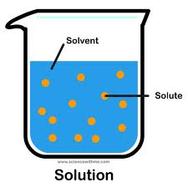 Solute: the substance that is present in the smaller amount when a solution is preparedThis substance is typically a solid, but not alwaysThis is the substance that is dissolvedWhen we did the dilutions in lab #2, the HCl was the solute because we mixed 1 little milliliter of HCl into 9 mL of waterSolvent: the substance that is present in the larger amount when a solution is preparedThis substance is typically a liquidThis is the substance that causes the dissolving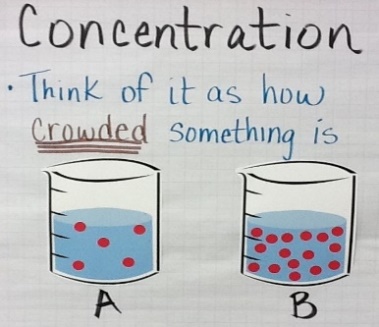 In lab #2, the solvent was water because we mixed only a little bit of HCl into a lot of waterEx. in a salt water solution, salt is the solute and water is the solventConcentration:  the amount of solute compared to the volume of solventConcentration = solute/solvent  OR  grams/milliliters  OR  mass/volumeEx. concentration of H+ = how many H+ ions are dissolved into waterDilution: when a concentrated solution is prepared by adding more solventAdding more solvent, usually water, to lower the concentration or make the solution “weaker”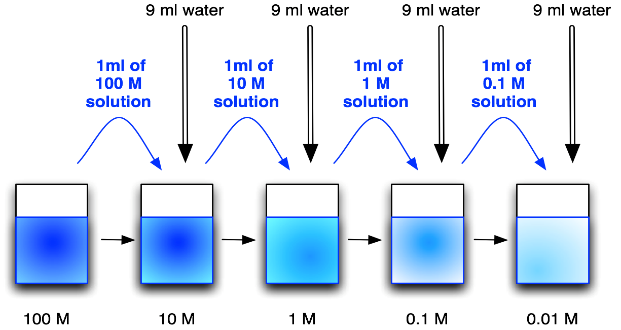 Ex. in our labs, we diluted HCl by adding more water Dissociate: when a chemical compound is dissolved in a solvent and separates into two or more ionsWhen a compound breaks down into ionsEx. HCl → H+ + Cl-HCl dissociates into H+ and Cl-Ion: a chemical compound that has a negative or a positive chargeEx. H+ and OH- are both ions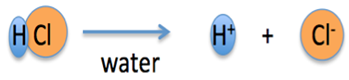 Hydrogen ion:  H+When an acid is mixed with water, the acid breaks down into a negatively charged ion and H+Ex. HCl  H+ + Cl-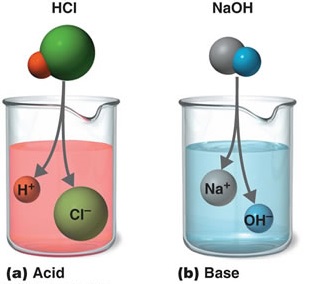 The presence of H+ makes acids acidicAcid: a chemical compound that produces H+ ions when mixed with waterAcids contain high H+ concentrationsAcids turn litmus paper (pH paper) REDAcids are very chemically reactiveStrongest acids have the lowest pHThe greater the concentration of H+, the lower the pH and the more acidicHydroxide ion:  OH-When a base is mixed with water, it dissociates into a positively charged ion and an OH–NaOH  Na+ + OH-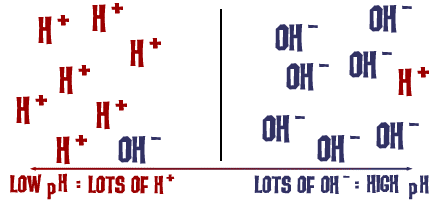 The presence of OH- makes bases basic Base: a chemical compound that produces OH- ions when mixed with waterBases contain low H+ concentrations and high OH- concentrationsBases turn litmus paper BLUEStrongest bases have the highest pHThe greater the concentration of OH-, the higher the pH and the more basicBasic-ity = alkalinitypH scale:  used to describe whether a compound is an acid or a baseA scale from 0 to 14 that measures the hydrogen ion (H+) concentrationA low pH means there is MORE H+, which means pH numbers below 7 are acidsA high pH means there is MORE OH-, which means pH numbers above 7 are basesA pH of 7 is neutral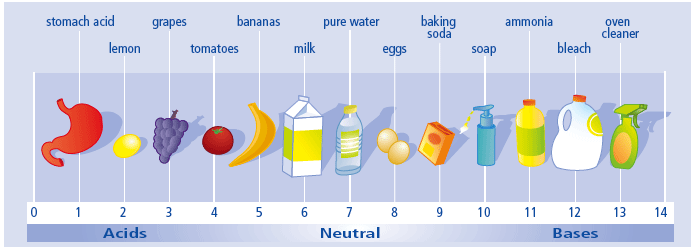 pH is a chemical propertyLogarithmic scale:  each whole number on the scale is either 10 times greater or 10 times less than the numbers immediately around itpH is measured on a logarithmic scale (“log” scale)A pH of 7 is 10 times more acidic than a pH of 8A pH of 9 is 100 times more basic than a pH of 7Neutralization: when an acid and a base react to form a water molecule and a saltAcid + Base → H2O and a saltOH- binds to H+ to create H2O!  Water is a neutral pH, thus neutralization reactionThe remaining + and – ions interact to make a saltNaOH + HCl  H2O + NaCl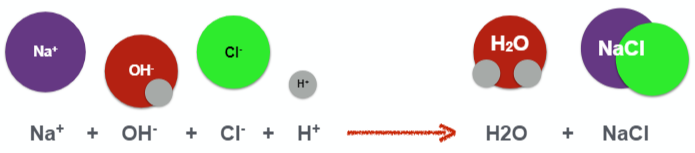 Stomach acid: hydrochloric acid, or HClHuman stomachs are lined with cells that produce HCl (acid) to aid digestionOur stomachs also have cells that produce mucus to protect our stomachs from the HClExcessive stomach acid can cause acid reflux, heartburn, or ulcersAntacids help with heartburn!  “Anti-acid”Focus QuestionsWhat properties make acids and bases chemically reactive?Acids release H+ ions when they are mixed with waterBases release OH- ions and combine with H+ ions when they are mixed with waterWhat is the relationship between the concentration of H+ ions in a solution and the chemical reactivity of strong and weak acids?Strong acids release more H+ ions when mixed with water, resulting in a higher concentration of H+ ionsMore H+ ions means the acid is more reactiveWeak acids release fewer H+ ions, resulting in a lower concentration of H+ ionsFewer H+ ions means the acid is less reactiveWhat is the relationship between the concentration of OH- ions in a solution and the chemical reactivity of strong and weak bases?Strong bases release more OH- ions when mixed with water, resulting in a higher concentration of OH- ionsMore OH- ions means the base is more reactiveWeak bases release fewer OH- ions, resulting in a lower concentration of OH- ionsFewer OH- ions means the base is less reactiveWhat is the relationship between the pH of a solution and the concentration of hydrogen ions (H+)?As the pH of a solution increases, the concentration of H+ ions decreasesAn increase of 1 pH unit decreases the H+ concentration 10 timesAs the pH of a solution decreases, the concentration of H+ ions increasesA decrease of 1 pH unit increases the H+ concentration 10 timesWhat is the relationship between the pH of a solution and the concentration of hydrogen ions (OH-)?As the pH of a solution increases, the concentration of OH- ions increasesAn increase of 1 pH unit increases the OH- concentration 10 timesAs the pH of a solution decreases, the concentration of OH- ions decreasesA decrease of 1 pH unit decreases the OH- concentration 10 timesWhat happens to the concentration of hydrogen ions (H+) when an acid and a base react?When an acid and a base are mixed, H+ ions and OH- ions react to produce water and a saltEx. 2HCl + Mg(OH)2  2H2O + MgCl2	(MgCl2 is the salt)Ex. HBr + KOH  H2O + KBr	(KBr is the salt)This decreases the concentration of free H+ and OH- ions, resulting in a more neutral solutionWater is neutral!!  Water has a pH of 7AcidspH < 7taste sourneutralize basesrelease H+BasespH > 7taste bitterfeel slipperyneutralize acidsrelease OH-